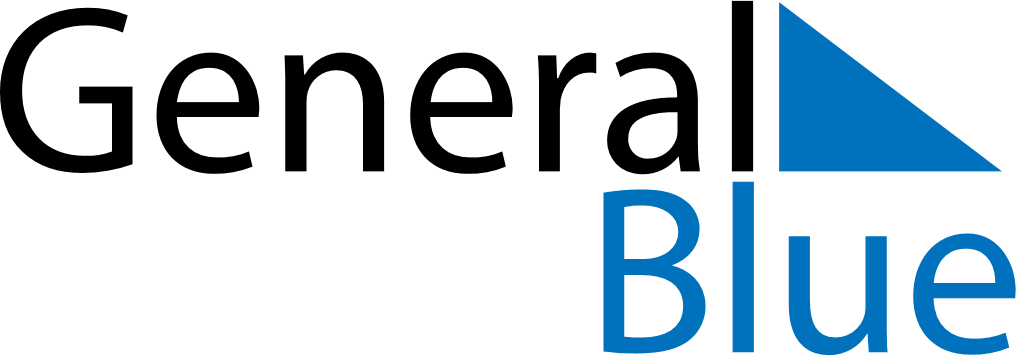 June 2126June 2126June 2126June 2126June 2126SundayMondayTuesdayWednesdayThursdayFridaySaturday123456789101112131415161718192021222324252627282930